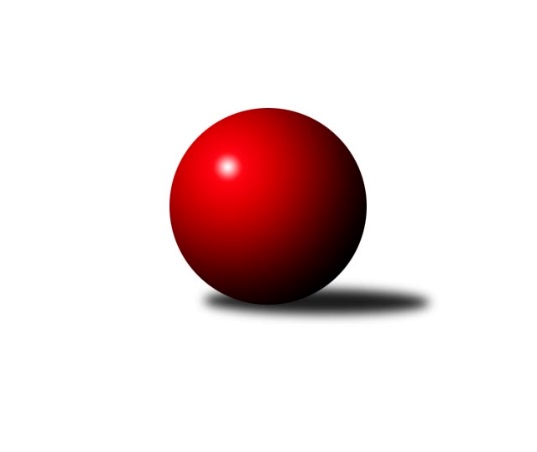 Č.5Ročník 2022/2023	15.8.2024 3. KLM D 2022/2023Statistika 5. kolaTabulka družstev:		družstvo	záp	výh	rem	proh	skore	sety	průměr	body	plné	dorážka	chyby	1.	KK Jihlava B	5	4	1	0	28.0 : 12.0 	(62.5 : 57.5)	3338	9	2250	1088	27.2	2.	TJ Centropen Dačice B	5	3	0	2	22.0 : 18.0 	(60.5 : 59.5)	3348	6	2238	1110	26.2	3.	TJ Loko České Budějovice	5	3	0	2	21.0 : 19.0 	(62.0 : 58.0)	3223	6	2179	1044	35.4	4.	TJ Sokol Šanov	5	2	1	2	21.5 : 18.5 	(64.0 : 56.0)	3304	5	2218	1086	35.8	5.	TJ Sokol Slavonice	4	2	0	2	17.5 : 14.5 	(53.0 : 43.0)	3240	4	2200	1039	37	6.	Vltavan Loučovice	4	1	2	1	16.0 : 16.0 	(47.5 : 48.5)	3237	4	2196	1041	42.5	7.	TJ Lokomotiva Valtice 	4	2	0	2	14.0 : 18.0 	(43.5 : 52.5)	3185	4	2163	1021	38.3	8.	TJ Start Jihlava	4	1	1	2	15.0 : 17.0 	(47.0 : 49.0)	3194	3	2161	1033	29	9.	KK Slavoj Žirovnice	4	1	1	2	14.0 : 18.0 	(45.5 : 50.5)	3208	3	2176	1033	33.3	10.	TJ Sokol Mistřín	4	1	0	3	13.0 : 19.0 	(51.5 : 44.5)	3205	2	2172	1033	33.5	11.	KK Vyškov B	4	1	0	3	10.0 : 22.0 	(39.0 : 57.0)	3278	2	2239	1040	36.8Tabulka doma:		družstvo	záp	výh	rem	proh	skore	sety	průměr	body	maximum	minimum	1.	TJ Centropen Dačice B	3	3	0	0	19.0 : 5.0 	(42.0 : 30.0)	3364	6	3432	3292	2.	KK Jihlava B	3	2	1	0	15.0 : 9.0 	(33.5 : 38.5)	3336	5	3411	3268	3.	TJ Sokol Slavonice	3	2	0	1	15.0 : 9.0 	(41.0 : 31.0)	3179	4	3213	3156	4.	Vltavan Loučovice	2	1	1	0	10.0 : 6.0 	(25.0 : 23.0)	3162	3	3178	3146	5.	KK Slavoj Žirovnice	2	1	1	0	10.0 : 6.0 	(24.5 : 23.5)	3312	3	3331	3292	6.	TJ Loko České Budějovice	1	1	0	0	7.0 : 1.0 	(13.0 : 11.0)	3131	2	3131	3131	7.	TJ Sokol Mistřín	2	1	0	1	9.0 : 7.0 	(29.5 : 18.5)	3414	2	3420	3408	8.	TJ Start Jihlava	2	1	0	1	9.0 : 7.0 	(25.5 : 22.5)	3267	2	3287	3247	9.	TJ Sokol Šanov	2	1	0	1	8.5 : 7.5 	(25.0 : 23.0)	3328	2	3378	3278	10.	TJ Lokomotiva Valtice 	2	1	0	1	7.0 : 9.0 	(22.0 : 26.0)	3214	2	3256	3172	11.	KK Vyškov B	2	0	0	2	4.0 : 12.0 	(18.0 : 30.0)	3334	0	3365	3303Tabulka venku:		družstvo	záp	výh	rem	proh	skore	sety	průměr	body	maximum	minimum	1.	KK Jihlava B	2	2	0	0	13.0 : 3.0 	(29.0 : 19.0)	3340	4	3393	3286	2.	TJ Loko České Budějovice	4	2	0	2	14.0 : 18.0 	(49.0 : 47.0)	3246	4	3399	3119	3.	TJ Sokol Šanov	3	1	1	1	13.0 : 11.0 	(39.0 : 33.0)	3296	3	3418	3197	4.	TJ Lokomotiva Valtice 	2	1	0	1	7.0 : 9.0 	(21.5 : 26.5)	3170	2	3209	3131	5.	KK Vyškov B	2	1	0	1	6.0 : 10.0 	(21.0 : 27.0)	3250	2	3280	3220	6.	Vltavan Loučovice	2	0	1	1	6.0 : 10.0 	(22.5 : 25.5)	3274	1	3333	3215	7.	TJ Start Jihlava	2	0	1	1	6.0 : 10.0 	(21.5 : 26.5)	3158	1	3211	3105	8.	TJ Sokol Slavonice	1	0	0	1	2.5 : 5.5 	(12.0 : 12.0)	3300	0	3300	3300	9.	TJ Sokol Mistřín	2	0	0	2	4.0 : 12.0 	(22.0 : 26.0)	3101	0	3158	3043	10.	KK Slavoj Žirovnice	2	0	0	2	4.0 : 12.0 	(21.0 : 27.0)	3157	0	3214	3099	11.	TJ Centropen Dačice B	2	0	0	2	3.0 : 13.0 	(18.5 : 29.5)	3340	0	3379	3300Tabulka podzimní části:		družstvo	záp	výh	rem	proh	skore	sety	průměr	body	doma	venku	1.	KK Jihlava B	5	4	1	0	28.0 : 12.0 	(62.5 : 57.5)	3338	9 	2 	1 	0 	2 	0 	0	2.	TJ Centropen Dačice B	5	3	0	2	22.0 : 18.0 	(60.5 : 59.5)	3348	6 	3 	0 	0 	0 	0 	2	3.	TJ Loko České Budějovice	5	3	0	2	21.0 : 19.0 	(62.0 : 58.0)	3223	6 	1 	0 	0 	2 	0 	2	4.	TJ Sokol Šanov	5	2	1	2	21.5 : 18.5 	(64.0 : 56.0)	3304	5 	1 	0 	1 	1 	1 	1	5.	TJ Sokol Slavonice	4	2	0	2	17.5 : 14.5 	(53.0 : 43.0)	3240	4 	2 	0 	1 	0 	0 	1	6.	Vltavan Loučovice	4	1	2	1	16.0 : 16.0 	(47.5 : 48.5)	3237	4 	1 	1 	0 	0 	1 	1	7.	TJ Lokomotiva Valtice 	4	2	0	2	14.0 : 18.0 	(43.5 : 52.5)	3185	4 	1 	0 	1 	1 	0 	1	8.	TJ Start Jihlava	4	1	1	2	15.0 : 17.0 	(47.0 : 49.0)	3194	3 	1 	0 	1 	0 	1 	1	9.	KK Slavoj Žirovnice	4	1	1	2	14.0 : 18.0 	(45.5 : 50.5)	3208	3 	1 	1 	0 	0 	0 	2	10.	TJ Sokol Mistřín	4	1	0	3	13.0 : 19.0 	(51.5 : 44.5)	3205	2 	1 	0 	1 	0 	0 	2	11.	KK Vyškov B	4	1	0	3	10.0 : 22.0 	(39.0 : 57.0)	3278	2 	0 	0 	2 	1 	0 	1Tabulka jarní části:		družstvo	záp	výh	rem	proh	skore	sety	průměr	body	doma	venku	1.	TJ Start Jihlava	0	0	0	0	0.0 : 0.0 	(0.0 : 0.0)	0	0 	0 	0 	0 	0 	0 	0 	2.	TJ Lokomotiva Valtice 	0	0	0	0	0.0 : 0.0 	(0.0 : 0.0)	0	0 	0 	0 	0 	0 	0 	0 	3.	KK Slavoj Žirovnice	0	0	0	0	0.0 : 0.0 	(0.0 : 0.0)	0	0 	0 	0 	0 	0 	0 	0 	4.	TJ Sokol Šanov	0	0	0	0	0.0 : 0.0 	(0.0 : 0.0)	0	0 	0 	0 	0 	0 	0 	0 	5.	TJ Loko České Budějovice	0	0	0	0	0.0 : 0.0 	(0.0 : 0.0)	0	0 	0 	0 	0 	0 	0 	0 	6.	KK Jihlava B	0	0	0	0	0.0 : 0.0 	(0.0 : 0.0)	0	0 	0 	0 	0 	0 	0 	0 	7.	KK Vyškov B	0	0	0	0	0.0 : 0.0 	(0.0 : 0.0)	0	0 	0 	0 	0 	0 	0 	0 	8.	TJ Sokol Mistřín	0	0	0	0	0.0 : 0.0 	(0.0 : 0.0)	0	0 	0 	0 	0 	0 	0 	0 	9.	TJ Sokol Slavonice	0	0	0	0	0.0 : 0.0 	(0.0 : 0.0)	0	0 	0 	0 	0 	0 	0 	0 	10.	Vltavan Loučovice	0	0	0	0	0.0 : 0.0 	(0.0 : 0.0)	0	0 	0 	0 	0 	0 	0 	0 	11.	TJ Centropen Dačice B	0	0	0	0	0.0 : 0.0 	(0.0 : 0.0)	0	0 	0 	0 	0 	0 	0 	0 Zisk bodů pro družstvo:		jméno hráče	družstvo	body	zápasy	v %	dílčí body	sety	v %	1.	Martin Čopák 	KK Jihlava B 	5	/	5	(100%)	11.5	/	20	(58%)	2.	Martin Voltr 	TJ Loko České Budějovice  	4	/	4	(100%)	13	/	16	(81%)	3.	Josef Gondek 	Vltavan Loučovice 	4	/	4	(100%)	12	/	16	(75%)	4.	Jiří Konvalinka 	TJ Sokol Šanov  	4	/	4	(100%)	11	/	16	(69%)	5.	Petr Votava 	TJ Start Jihlava  	4	/	4	(100%)	11	/	16	(69%)	6.	Jaroslav Mihál 	TJ Loko České Budějovice  	4	/	5	(80%)	14	/	20	(70%)	7.	Petr Mika 	TJ Sokol Šanov  	4	/	5	(80%)	14	/	20	(70%)	8.	Jiří Matoušek 	TJ Sokol Slavonice 	3.5	/	4	(88%)	13	/	16	(81%)	9.	Tomáš Červenka 	TJ Sokol Šanov  	3.5	/	5	(70%)	11	/	20	(55%)	10.	Milan Kabelka 	TJ Centropen Dačice B 	3	/	3	(100%)	10	/	12	(83%)	11.	Josef Vařák 	TJ Lokomotiva Valtice   	3	/	4	(75%)	12	/	16	(75%)	12.	Radim Pešl 	TJ Sokol Mistřín  	3	/	4	(75%)	11.5	/	16	(72%)	13.	Libor Dušek 	Vltavan Loučovice 	3	/	4	(75%)	11	/	16	(69%)	14.	Pavel Kabelka 	TJ Centropen Dačice B 	3	/	4	(75%)	10	/	16	(63%)	15.	Patrik Solař 	KK Slavoj Žirovnice  	3	/	4	(75%)	10	/	16	(63%)	16.	Martin Votava 	TJ Start Jihlava  	3	/	4	(75%)	10	/	16	(63%)	17.	Jaroslav Matějka 	KK Jihlava B 	3	/	4	(75%)	9	/	16	(56%)	18.	Miroslav Pleskal 	KK Jihlava B 	3	/	4	(75%)	9	/	16	(56%)	19.	Ladislav Chalupa 	TJ Sokol Slavonice 	3	/	4	(75%)	9	/	16	(56%)	20.	Lukáš Klojda 	TJ Loko České Budějovice  	3	/	4	(75%)	9	/	16	(56%)	21.	Miroslav Šuba 	Vltavan Loučovice 	3	/	4	(75%)	6	/	16	(38%)	22.	Josef Brtník 	TJ Centropen Dačice B 	3	/	5	(60%)	11.5	/	20	(58%)	23.	Jan Neuvirt 	TJ Centropen Dačice B 	3	/	5	(60%)	7	/	20	(35%)	24.	Jakub Čopák 	KK Jihlava B 	2	/	3	(67%)	8	/	12	(67%)	25.	Michal Dostál 	TJ Sokol Slavonice 	2	/	3	(67%)	8	/	12	(67%)	26.	Roman Macek 	TJ Sokol Mistřín  	2	/	3	(67%)	7	/	12	(58%)	27.	Martin Fiala 	TJ Sokol Mistřín  	2	/	3	(67%)	6	/	12	(50%)	28.	David Stára 	TJ Lokomotiva Valtice   	2	/	3	(67%)	6	/	12	(50%)	29.	Pavel Blažek 	TJ Sokol Slavonice 	2	/	3	(67%)	5.5	/	12	(46%)	30.	Lukáš Novák 	KK Jihlava B 	2	/	3	(67%)	4	/	12	(33%)	31.	Miroslav Kadrnoška 	TJ Sokol Slavonice 	2	/	4	(50%)	9.5	/	16	(59%)	32.	Roman Doležal 	TJ Start Jihlava  	2	/	4	(50%)	9.5	/	16	(59%)	33.	Jan Herzán 	TJ Lokomotiva Valtice   	2	/	4	(50%)	9	/	16	(56%)	34.	Tomáš Vejmola 	KK Vyškov B 	2	/	4	(50%)	9	/	16	(56%)	35.	Robert Weis 	Vltavan Loučovice 	2	/	4	(50%)	8.5	/	16	(53%)	36.	Libor Kočovský 	KK Slavoj Žirovnice  	2	/	4	(50%)	8	/	16	(50%)	37.	Marek Ingr 	TJ Sokol Mistřín  	2	/	4	(50%)	8	/	16	(50%)	38.	Petr Janák 	TJ Centropen Dačice B 	2	/	4	(50%)	8	/	16	(50%)	39.	Michal Stieranka 	TJ Sokol Šanov  	2	/	4	(50%)	7	/	16	(44%)	40.	František Kožich 	KK Slavoj Žirovnice  	2	/	4	(50%)	7	/	16	(44%)	41.	Pavel Ryšavý 	KK Slavoj Žirovnice  	2	/	4	(50%)	6.5	/	16	(41%)	42.	Jan Smolena 	Vltavan Loučovice 	2	/	4	(50%)	6	/	16	(38%)	43.	Pavel Vymazal 	KK Vyškov B 	2	/	4	(50%)	5	/	16	(31%)	44.	Matyáš Stránský 	KK Jihlava B 	2	/	5	(40%)	12	/	20	(60%)	45.	Ivan Torony 	TJ Sokol Šanov  	1	/	1	(100%)	3	/	4	(75%)	46.	Jaroslav Klimentík 	TJ Sokol Šanov  	1	/	2	(50%)	5	/	8	(63%)	47.	Kamil Bednář 	KK Vyškov B 	1	/	2	(50%)	4	/	8	(50%)	48.	Martin Dolák 	KK Jihlava B 	1	/	2	(50%)	4	/	8	(50%)	49.	Jiří Douda 	TJ Loko České Budějovice  	1	/	2	(50%)	4	/	8	(50%)	50.	Jan Večerka 	KK Vyškov B 	1	/	2	(50%)	4	/	8	(50%)	51.	Roman Krůza 	TJ Lokomotiva Valtice   	1	/	2	(50%)	3.5	/	8	(44%)	52.	Roman Mlynarik 	TJ Lokomotiva Valtice   	1	/	2	(50%)	3	/	8	(38%)	53.	Petr Hlaváček 	TJ Start Jihlava  	1	/	3	(33%)	7	/	12	(58%)	54.	Eduard Varga 	KK Vyškov B 	1	/	3	(33%)	7	/	12	(58%)	55.	Jan Sýkora 	TJ Loko České Budějovice  	1	/	3	(33%)	5	/	12	(42%)	56.	Jiří Vlach 	TJ Start Jihlava  	1	/	3	(33%)	5	/	12	(42%)	57.	Petr Valášek 	TJ Sokol Mistřín  	1	/	3	(33%)	5	/	12	(42%)	58.	Václav Klojda ml.	TJ Loko České Budějovice  	1	/	3	(33%)	5	/	12	(42%)	59.	Tomáš Jelínek 	KK Vyškov B 	1	/	3	(33%)	4	/	12	(33%)	60.	David Švéda 	KK Slavoj Žirovnice  	1	/	4	(25%)	9	/	16	(56%)	61.	Radek Blaha 	TJ Sokol Mistřín  	1	/	4	(25%)	8	/	16	(50%)	62.	František Herůfek ml.	TJ Lokomotiva Valtice   	1	/	4	(25%)	7	/	16	(44%)	63.	Lukáš Prkna 	TJ Centropen Dačice B 	1	/	4	(25%)	7	/	16	(44%)	64.	Jan Zifčák ml.	TJ Sokol Šanov  	1	/	4	(25%)	7	/	16	(44%)	65.	Milan Volf 	TJ Sokol Šanov  	1	/	4	(25%)	5	/	16	(31%)	66.	Tomáš Bártů 	TJ Centropen Dačice B 	1	/	5	(20%)	7	/	20	(35%)	67.	Zdeněk Kamiš 	TJ Loko České Budějovice  	0	/	1	(0%)	2	/	4	(50%)	68.	Tomáš Dejmek 	KK Jihlava B 	0	/	1	(0%)	2	/	4	(50%)	69.	Tomáš Reban 	TJ Loko České Budějovice  	0	/	1	(0%)	2	/	4	(50%)	70.	Jiří Bláha 	TJ Loko České Budějovice  	0	/	1	(0%)	1	/	4	(25%)	71.	Robert Gecs 	TJ Lokomotiva Valtice   	0	/	1	(0%)	1	/	4	(25%)	72.	Tomáš Polánský 	TJ Loko České Budějovice  	0	/	1	(0%)	1	/	4	(25%)	73.	Miroslav Čekal 	KK Slavoj Žirovnice  	0	/	1	(0%)	1	/	4	(25%)	74.	Jiří Poláček 	TJ Start Jihlava  	0	/	1	(0%)	1	/	4	(25%)	75.	Zdeněk Musil 	TJ Lokomotiva Valtice   	0	/	1	(0%)	1	/	4	(25%)	76.	Petr Bakaj 	TJ Sokol Šanov  	0	/	1	(0%)	1	/	4	(25%)	77.	Zbyněk Škoda 	TJ Lokomotiva Valtice   	0	/	1	(0%)	0	/	4	(0%)	78.	Jaroslav Suchánek 	Vltavan Loučovice 	0	/	2	(0%)	4	/	8	(50%)	79.	Jiří Ondrák ml.	TJ Sokol Slavonice 	0	/	2	(0%)	2	/	8	(25%)	80.	Zdeněk Švehlík 	TJ Start Jihlava  	0	/	2	(0%)	1	/	8	(13%)	81.	Robert Herůfek 	TJ Lokomotiva Valtice   	0	/	2	(0%)	1	/	8	(13%)	82.	Josef Blaha 	TJ Sokol Mistřín  	0	/	3	(0%)	6	/	12	(50%)	83.	František Jakoubek 	KK Slavoj Žirovnice  	0	/	3	(0%)	4	/	12	(33%)	84.	David Drobilič 	TJ Sokol Slavonice 	0	/	3	(0%)	3	/	12	(25%)	85.	Sebastián Zavřel 	TJ Start Jihlava  	0	/	3	(0%)	2.5	/	12	(21%)	86.	Pavel Černý 	TJ Loko České Budějovice  	0	/	4	(0%)	4	/	16	(25%)	87.	Pavel Zaremba 	KK Vyškov B 	0	/	4	(0%)	4	/	16	(25%)Průměry na kuželnách:		kuželna	průměr	plné	dorážka	chyby	výkon na hráče	1.	TJ Sokol Mistřín, 1-4	3386	2265	1121	29.5	(564.4)	2.	KK Vyškov, 1-4	3351	2275	1075	38.2	(558.6)	3.	Šanov, 1-4	3309	2225	1084	33.0	(551.5)	4.	TJ Centropen Dačice, 1-4	3296	2215	1080	36.2	(549.3)	5.	KK PSJ Jihlava, 1-4	3292	2199	1092	29.1	(548.7)	6.	Žirovnice, 1-4	3247	2202	1044	39.8	(541.2)	7.	TJ Lokomotiva Valtice, 1-4	3218	2183	1034	32.0	(536.3)	8.	TJ Sokol Slavonice, 1-4	3161	2160	1001	38.0	(527.0)	9.	Vltavan Loučovice, 1-4	3158	2163	995	40.5	(526.4)	10.	TJ Lokomotiva České Budějovice, 1-4	3087	2093	994	31.5	(514.5)Nejlepší výkony na kuželnách:TJ Sokol Mistřín, 1-4TJ Sokol Mistřín 	3420	1. kolo	Petr Mika 	TJ Sokol Šanov 	632	3. koloTJ Sokol Šanov 	3418	3. kolo	Radim Pešl 	TJ Sokol Mistřín 	603	3. koloTJ Sokol Mistřín 	3408	3. kolo	Tomáš Červenka 	TJ Sokol Šanov 	589	3. koloTJ Centropen Dačice B	3300	1. kolo	Petr Valášek 	TJ Sokol Mistřín 	583	1. kolo		. kolo	Jiří Konvalinka 	TJ Sokol Šanov 	582	3. kolo		. kolo	Petr Janák 	TJ Centropen Dačice B	581	1. kolo		. kolo	Marek Ingr 	TJ Sokol Mistřín 	579	1. kolo		. kolo	Roman Macek 	TJ Sokol Mistřín 	578	1. kolo		. kolo	Roman Macek 	TJ Sokol Mistřín 	577	3. kolo		. kolo	Martin Fiala 	TJ Sokol Mistřín 	575	3. koloKK Vyškov, 1-4TJ Loko České Budějovice 	3399	5. kolo	Martin Voltr 	TJ Loko České Budějovice 	619	5. koloKK Jihlava B	3393	1. kolo	Jaroslav Mihál 	TJ Loko České Budějovice 	613	5. koloKK Vyškov B	3365	1. kolo	Pavel Vymazal 	KK Vyškov B	603	3. koloKK Vyškov B	3352	3. kolo	Jan Večerka 	KK Vyškov B	598	1. koloKK Vyškov B	3303	5. kolo	Matyáš Stránský 	KK Jihlava B	589	1. koloTJ Lokomotiva Valtice  	3298	3. kolo	Tomáš Vejmola 	KK Vyškov B	581	5. kolo		. kolo	František Herůfek ml.	TJ Lokomotiva Valtice  	575	3. kolo		. kolo	Martin Čopák 	KK Jihlava B	575	1. kolo		. kolo	Jakub Čopák 	KK Jihlava B	574	1. kolo		. kolo	Miroslav Pleskal 	KK Jihlava B	571	1. koloŠanov, 1-4TJ Sokol Šanov 	3378	2. kolo	Jiří Konvalinka 	TJ Sokol Šanov 	592	2. koloTJ Sokol Slavonice	3300	2. kolo	Petr Mika 	TJ Sokol Šanov 	583	2. koloKK Vyškov B	3280	4. kolo	Jiří Matoušek 	TJ Sokol Slavonice	579	2. koloTJ Sokol Šanov 	3278	4. kolo	Tomáš Červenka 	TJ Sokol Šanov 	579	2. kolo		. kolo	Tomáš Červenka 	TJ Sokol Šanov 	576	4. kolo		. kolo	Kamil Bednář 	KK Vyškov B	565	4. kolo		. kolo	Tomáš Vejmola 	KK Vyškov B	564	4. kolo		. kolo	Petr Mika 	TJ Sokol Šanov 	562	4. kolo		. kolo	Miroslav Kadrnoška 	TJ Sokol Slavonice	559	2. kolo		. kolo	Milan Volf 	TJ Sokol Šanov 	558	2. koloTJ Centropen Dačice, 1-4TJ Centropen Dačice B	3432	2. kolo	Pavel Kabelka 	TJ Centropen Dačice B	617	2. koloTJ Centropen Dačice B	3368	4. kolo	Pavel Kabelka 	TJ Centropen Dačice B	594	4. koloVltavan Loučovice	3333	4. kolo	Josef Brtník 	TJ Centropen Dačice B	591	2. koloTJ Centropen Dačice B	3292	5. kolo	Josef Brtník 	TJ Centropen Dačice B	589	4. koloKK Vyškov B	3220	2. kolo	Josef Brtník 	TJ Centropen Dačice B	583	5. koloTJ Lokomotiva Valtice  	3131	5. kolo	Milan Kabelka 	TJ Centropen Dačice B	583	2. kolo		. kolo	Josef Gondek 	Vltavan Loučovice	576	4. kolo		. kolo	Jaroslav Suchánek 	Vltavan Loučovice	576	4. kolo		. kolo	Milan Kabelka 	TJ Centropen Dačice B	575	4. kolo		. kolo	Pavel Vymazal 	KK Vyškov B	572	2. koloKK PSJ Jihlava, 1-4KK Jihlava B	3411	3. kolo	Petr Votava 	TJ Start Jihlava 	608	1. koloTJ Centropen Dačice B	3379	3. kolo	Josef Gondek 	Vltavan Loučovice	604	2. koloKK Jihlava B	3329	5. kolo	Jaroslav Matějka 	KK Jihlava B	601	3. koloTJ Loko České Budějovice 	3299	1. kolo	Pavel Kabelka 	TJ Centropen Dačice B	599	3. koloTJ Start Jihlava 	3287	1. kolo	Miroslav Pleskal 	KK Jihlava B	597	2. koloTJ Sokol Šanov 	3273	5. kolo	Petr Mika 	TJ Sokol Šanov 	589	5. koloKK Jihlava B	3268	2. kolo	Matyáš Stránský 	KK Jihlava B	586	3. koloTJ Start Jihlava 	3247	4. kolo	Martin Čopák 	KK Jihlava B	585	3. koloVltavan Loučovice	3215	2. kolo	Lukáš Novák 	KK Jihlava B	579	5. koloKK Slavoj Žirovnice 	3214	4. kolo	Roman Doležal 	TJ Start Jihlava 	578	4. koloŽirovnice, 1-4KK Slavoj Žirovnice 	3331	1. kolo	Jaroslav Mihál 	TJ Loko České Budějovice 	616	2. koloKK Slavoj Žirovnice 	3292	2. kolo	Libor Kočovský 	KK Slavoj Žirovnice 	606	1. koloTJ Sokol Šanov 	3197	1. kolo	Libor Kočovský 	KK Slavoj Žirovnice 	596	2. koloTJ Loko České Budějovice 	3168	2. kolo	Tomáš Červenka 	TJ Sokol Šanov 	577	1. kolo		. kolo	Pavel Ryšavý 	KK Slavoj Žirovnice 	572	1. kolo		. kolo	Pavel Ryšavý 	KK Slavoj Žirovnice 	556	2. kolo		. kolo	David Švéda 	KK Slavoj Žirovnice 	546	1. kolo		. kolo	Patrik Solař 	KK Slavoj Žirovnice 	544	2. kolo		. kolo	Tomáš Reban 	TJ Loko České Budějovice 	539	2. kolo		. kolo	František Jakoubek 	KK Slavoj Žirovnice 	539	1. koloTJ Lokomotiva Valtice, 1-4KK Jihlava B	3286	4. kolo	Jakub Čopák 	KK Jihlava B	581	4. koloTJ Lokomotiva Valtice  	3256	4. kolo	Martin Čopák 	KK Jihlava B	562	4. koloTJ Lokomotiva Valtice  	3172	2. kolo	Radim Pešl 	TJ Sokol Mistřín 	562	2. koloTJ Sokol Mistřín 	3158	2. kolo	Roman Krůza 	TJ Lokomotiva Valtice  	561	4. kolo		. kolo	Roman Macek 	TJ Sokol Mistřín 	560	2. kolo		. kolo	David Stára 	TJ Lokomotiva Valtice  	559	4. kolo		. kolo	Jan Herzán 	TJ Lokomotiva Valtice  	552	4. kolo		. kolo	Josef Vařák 	TJ Lokomotiva Valtice  	551	2. kolo		. kolo	Jaroslav Matějka 	KK Jihlava B	548	4. kolo		. kolo	Matyáš Stránský 	KK Jihlava B	546	4. koloTJ Sokol Slavonice, 1-4TJ Sokol Slavonice	3213	3. kolo	Josef Vařák 	TJ Lokomotiva Valtice  	594	1. koloTJ Lokomotiva Valtice  	3209	1. kolo	Martin Votava 	TJ Start Jihlava 	591	5. koloTJ Sokol Slavonice	3169	1. kolo	Jiří Matoušek 	TJ Sokol Slavonice	570	1. koloTJ Sokol Slavonice	3156	5. kolo	Václav Klojda ml.	TJ Loko České Budějovice 	564	3. koloTJ Loko České Budějovice 	3119	3. kolo	Petr Votava 	TJ Start Jihlava 	558	5. koloTJ Start Jihlava 	3105	5. kolo	Jiří Matoušek 	TJ Sokol Slavonice	554	5. kolo		. kolo	Michal Dostál 	TJ Sokol Slavonice	552	3. kolo		. kolo	Ladislav Chalupa 	TJ Sokol Slavonice	546	3. kolo		. kolo	Roman Krůza 	TJ Lokomotiva Valtice  	544	1. kolo		. kolo	František Herůfek ml.	TJ Lokomotiva Valtice  	543	1. koloVltavan Loučovice, 1-4TJ Start Jihlava 	3211	3. kolo	Martin Votava 	TJ Start Jihlava 	582	3. koloVltavan Loučovice	3178	5. kolo	Robert Weis 	Vltavan Loučovice	568	5. koloVltavan Loučovice	3146	3. kolo	Libor Dušek 	Vltavan Loučovice	554	3. koloKK Slavoj Žirovnice 	3099	5. kolo	Josef Gondek 	Vltavan Loučovice	550	3. kolo		. kolo	Petr Votava 	TJ Start Jihlava 	549	3. kolo		. kolo	Libor Dušek 	Vltavan Loučovice	543	5. kolo		. kolo	Patrik Solař 	KK Slavoj Žirovnice 	538	5. kolo		. kolo	Miroslav Šuba 	Vltavan Loučovice	536	5. kolo		. kolo	Josef Gondek 	Vltavan Loučovice	533	5. kolo		. kolo	Miroslav Šuba 	Vltavan Loučovice	531	3. koloTJ Lokomotiva České Budějovice, 1-4TJ Loko České Budějovice 	3131	4. kolo	Jaroslav Mihál 	TJ Loko České Budějovice 	557	4. koloTJ Sokol Mistřín 	3043	4. kolo	Marek Ingr 	TJ Sokol Mistřín 	546	4. kolo		. kolo	Martin Voltr 	TJ Loko České Budějovice 	528	4. kolo		. kolo	Lukáš Klojda 	TJ Loko České Budějovice 	526	4. kolo		. kolo	Martin Fiala 	TJ Sokol Mistřín 	520	4. kolo		. kolo	Jan Sýkora 	TJ Loko České Budějovice 	519	4. kolo		. kolo	Pavel Černý 	TJ Loko České Budějovice 	512	4. kolo		. kolo	Radim Pešl 	TJ Sokol Mistřín 	507	4. kolo		. kolo	Radek Blaha 	TJ Sokol Mistřín 	494	4. kolo		. kolo	Petr Valášek 	TJ Sokol Mistřín 	491	4. koloČetnost výsledků:	7.0 : 1.0	3x	6.0 : 2.0	9x	5.5 : 2.5	1x	5.0 : 3.0	2x	4.0 : 4.0	3x	3.0 : 5.0	4x	2.0 : 6.0	2x	1.0 : 7.0	1x